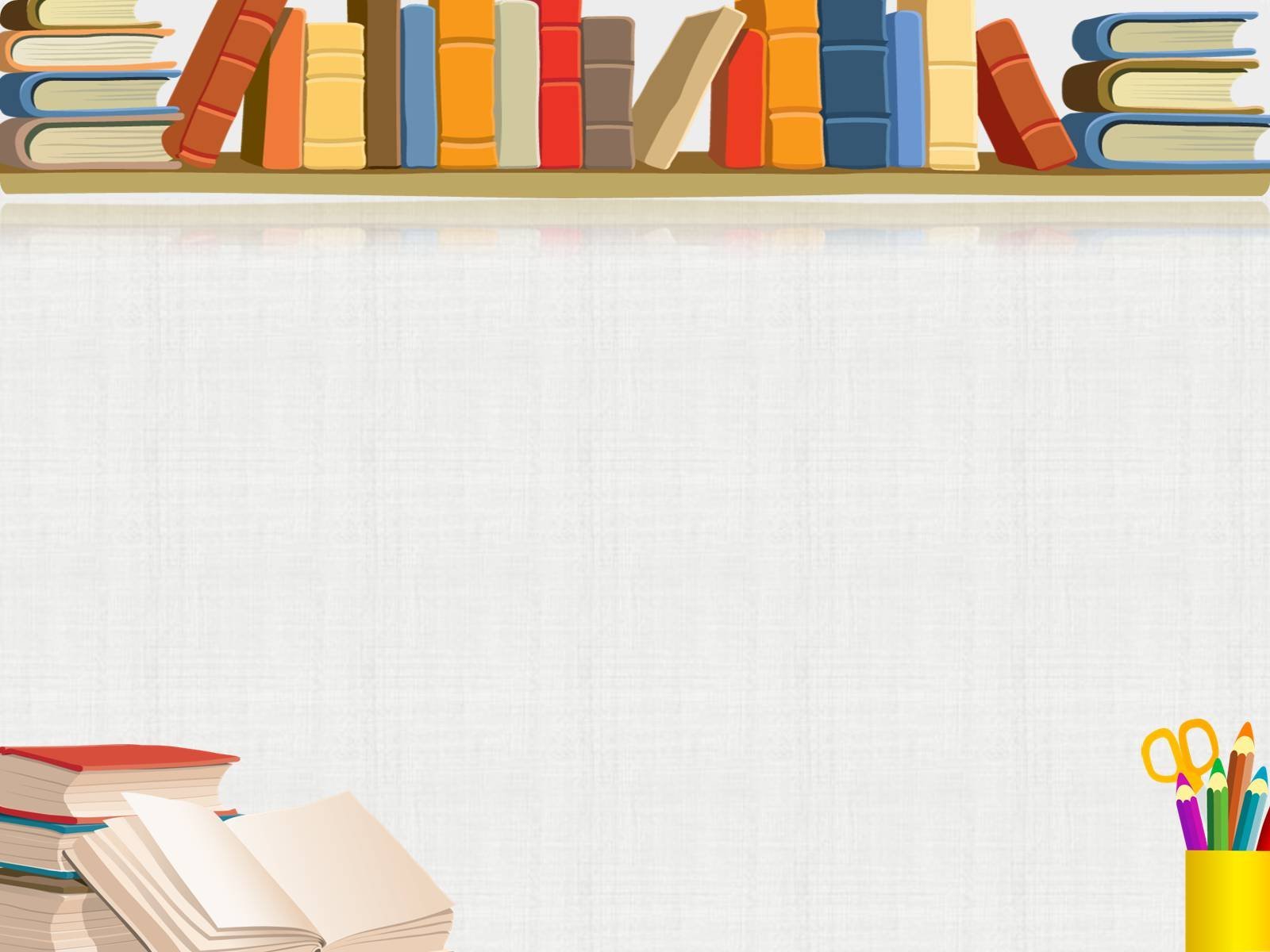 Всероссийский профессиональный конкурс «Воспитатель года России - 2023»Муиципальный этапВоспитательмуниципального казенного дошкольного образовательного учреждения«Центр развития ребёнка – детский сад №14»Ишутина Оксана НиколаевнаНЕПОСРЕДСТВЕННО ОБРАЗОВАТЕЛЬНАЯ ДЕЯТЕЛЬНОСТЬОБРАЗОВАТЕЛЬНАЯ ОБЛАСТЬ «РЕЧЕВОЕ РАЗВИТИЕ»ОБУЧЕНИЕ ГРАМОТЕ«ПОМОЖЕМ ЗВУКОВИЧКАМ»                                            Возраст детей 6-7 летЦель: закрепление имеющихся знаний по подготовке детей к обучению грамоте.Задачи:Обучающие:Закреплять умение детей называть заданное слово в уменьшительно – ласкательной форме.Закреплять знания о буквах русского алфавита,Формировать навыки слогового правильного чтенияРазвивающие:Развивать фонематический слух, обогащать словарь закреплять умение отвечать на вопросы предложением, вырабатывать умения самостоятельно делать выводы.Воспитательные:Воспитывать интерес к чтению, обучению. Создавать хорошее настроение, воспитывать аккуратность, умение выполнять игровые правила;  Желание и умение работать в коллективе, поощрять активность и самостоятельность.Материалы: интерактивная доска, пол, карта, игра «Пазлы букв», карандаши, буквы для слова ВЕРБАХод занятия1 Организационный момент.-Ребята, я сегодня получила письмо.-Хотите узнать, что в нем?-Когда я его открыла, то увидела в нем карту. Ее прислали Звуковички.Им нужна наша помощь. -Звуковички рассыпали слово и не могут его найти. Нам нужно собрать все буквы.-Для этого нужно выполнить задание, а карта поможет нам.-Посмотрите на экран.-За каждое выполненное задание вы получите букву, из них мы соберем слово.2 Дидактическая игра «Скажи ласково» (игра с мячом)- Вот и первое задание.Звуковичок -А- предлагает вам поиграть в игру «Скажи ласково»*солнце -солнышко*снег – снежок*лист – листок*дом - домик*кот – котик*мяч – мячик*зонт – зонтик*бант - бантик*торт - тортик*ар – шарик-Молодцы! Вот и первая буква!-Давайте посмотрим по карте, куда нам нужно отправляться дальше?3. Дидактическая игра «Прочитай слово» (работа на полу)-А вот и следующее задание!-Обратите внимание: вверху написаны буквы, внизу слова.-Вам нужно прочитать слова и расставить их в алфавитном порядке.-Отлично! Еще одна буква у нас!4. Работа за столами.-Куда же мы должны отправиться дальше? Посмотрите на карту.-Перед вами несколько картинок, внизу слово, но написаны в нем только гласные буквы. Вам нужно записать слово целиком и соединить его с картинкой. -Маша, какое слово у тебя получилось?-Молодцы! Мы получили еще одну букву!5. Физкультминутка «Звуковичок – И – предлагает вам немного подвигаться. Подойдите ко мне и встаньте в рассыпную. -Следующая буква у нас!6. Дидактическая игра «Собери букву - пазл»-Посмотрите, буквы рассыпались. Давайте соберем их.-Какая буква получилась?-Мы с вами получили еще одну букву.7 Итог-Ребята, мы собрали с вами все буквы. Давайте узнаем, какое слово в них зашифровано?-Звуковичок – И – оставил нам небольшую подсказку.Уж ВЕРБА вся пушистаяРаскинулась кругом.Опять весна душистая Повеяла крылом.- О каком дереве идет речь в стихотворении?- Верно. Верба самое первое дерево, которое распускает свои цветы весной.- Давайте соберем слово.- Спасибо большое за помощь. Звуковички дарят вам веточку вербы.